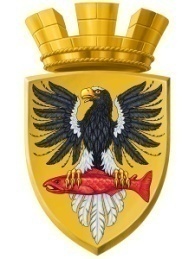 Р О С С И Й С К А Я  Ф Е Д Е Р А Ц И ЯКАМЧАТСКИЙ КРАЙП О С Т А Н О В Л Е Н И ЕАДМИНИСТРАЦИИ ЕЛИЗОВСКОГО ГОРОДСКОГО ПОСЕЛЕНИЯот 26.12.2018 года                                                                                                    № 2353 -п         г.ЕлизовоО размещении в федеральной информационной адресной системе сведений об адресах присвоенных объектам адресации – помещениям в многоквартирном доме № 15 по ул. Геофизическая в г. ЕлизовоРуководствуясь ч.3 ст.5 и ч.3 ст.9 Федерального закона от 28.12.2013 №443-ФЗ «О федеральной информационной адресной системе и о внесении изменений в Федеральный закон «Об общих принципах организации местного самоуправления в Российской Федерации», ст. 14 Федерального закона от 06.10.2003 № 131-ФЗ «Об общих принципах организации местного самоуправления в РФ», Уставом Елизовского городского поселения, Приказом Минфина России от 05.11.2015 №171н «Об утверждении Перечня элементов планировочной структуры, элементов улично-дорожной сети, элементов объектов адресации, типов зданий (сооружений), помещений, используемых в качестве реквизитов адреса, и Правил сокращенного наименования адресообразующих элементов», в целях актуализации информации в федеральной информационной адресной системе,ПОСТАНОВЛЯЮ:1. Разместить в федеральной информационной адресной системе сведения об адресах, присвоенных объектам адресации - помещениям в многоквартирном доме № 15 по ул. Геофизическая в г. Елизово, ранее не размещенные в государственном адресном реестре, согласно приложению к настоящему постановлению.2. Направить данное постановление в федеральную информационную адресную систему для внесения сведений установленных данным постановлением.Муниципальному казенному учреждению «Служба по обеспечению деятельности администрации Елизовского городского поселения» опубликовать (обнародовать) настоящее постановление в средствах массовой информации и разместить в информационно-телекоммуникационной сети «Интернет» на официальном сайте администрации Елизовского городского поселения.Контроль за исполнением настоящего постановления возложить на руководителя Управления архитектуры и градостроительства администрации Елизовского городского поселения.Глава администрации Елизовского городского поселения                                                Д.Б. ЩипицынПриложение к постановлению администрации Елизовского городского поселенияот  26.12.2018      №  2353 -пПриложение к постановлению администрации Елизовского городского поселенияот  26.12.2018      №  2353 -пПриложение к постановлению администрации Елизовского городского поселенияот  26.12.2018      №  2353 -пПриложение к постановлению администрации Елизовского городского поселенияот  26.12.2018      №  2353 -пПриложение к постановлению администрации Елизовского городского поселенияот  26.12.2018      №  2353 -пПриложение к постановлению администрации Елизовского городского поселенияот  26.12.2018      №  2353 -пПриложение к постановлению администрации Елизовского городского поселенияот  26.12.2018      №  2353 -пПриложение к постановлению администрации Елизовского городского поселенияот  26.12.2018      №  2353 -пПриложение к постановлению администрации Елизовского городского поселенияот  26.12.2018      №  2353 -п1.Помещениюс кадастровым номером 41:05:0101001:1980:с кадастровым номером 41:05:0101001:1980:с кадастровым номером 41:05:0101001:1980:с кадастровым номером 41:05:0101001:1980:Россия,Камчатский край,Камчатский край,1.Елизовский муниципальный район,Елизовский муниципальный район,Елизовский муниципальный район,Елизовский муниципальный район,Елизовское городское поселение,Елизовское городское поселение,Елизовское городское поселение,Елизово г.,1.Геофизическая ул.,Геофизическая ул.,д.15,кв.1.кв.1.кв.1.кв.1.кв.1.2.Помещениюс кадастровым номером 41:05:0101001:1981:с кадастровым номером 41:05:0101001:1981:с кадастровым номером 41:05:0101001:1981:с кадастровым номером 41:05:0101001:1981:Россия,Камчатский край,Камчатский край,2.Елизовский муниципальный район,Елизовский муниципальный район,Елизовский муниципальный район,Елизовский муниципальный район,Елизовское городское поселение,Елизовское городское поселение,Елизовское городское поселение,Елизово г.,2.Геофизическая  ул.,Геофизическая  ул.,д.15,кв.2.кв.2.кв.2.кв.2.кв.2.3.Помещениюс кадастровым номером 41:05:0101001:1982:с кадастровым номером 41:05:0101001:1982:с кадастровым номером 41:05:0101001:1982:с кадастровым номером 41:05:0101001:1982:Россия,Камчатский край,Камчатский край,3.Елизовский муниципальный район,Елизовский муниципальный район,Елизовский муниципальный район,Елизовский муниципальный район,Елизовское городское поселение,Елизовское городское поселение,Елизовское городское поселение,Елизово г.,3.Геофизическая  ул.,Геофизическая  ул.,д.15,кв.3.кв.3.кв.3.кв.3.кв.3.4.Помещениюс кадастровым номером 41:05:0101001:1983:с кадастровым номером 41:05:0101001:1983:с кадастровым номером 41:05:0101001:1983:с кадастровым номером 41:05:0101001:1983:Россия,Камчатский край,Камчатский край,4.Елизовский муниципальный район,Елизовский муниципальный район,Елизовский муниципальный район,Елизовский муниципальный район,Елизовское городское поселение,Елизовское городское поселение,Елизовское городское поселение,Елизово г.,4.Геофизическая  ул.,Геофизическая  ул.,д.15,кв.4.кв.4.кв.4.кв.4.кв.4.5.Помещениюс кадастровым номером 41:05:0101001:1984:с кадастровым номером 41:05:0101001:1984:с кадастровым номером 41:05:0101001:1984:с кадастровым номером 41:05:0101001:1984:Россия,Камчатский край,Камчатский край,5.Елизовский муниципальный район,Елизовский муниципальный район,Елизовский муниципальный район,Елизовский муниципальный район,Елизовское городское поселение,Елизовское городское поселение,Елизовское городское поселение,Елизово г.,5.Геофизическая  ул.,Геофизическая  ул.,д.15,кв.5.кв.5.кв.5.кв.5.кв.5.6.Помещениюс кадастровым номером 41:05:0101001:1985:с кадастровым номером 41:05:0101001:1985:с кадастровым номером 41:05:0101001:1985:с кадастровым номером 41:05:0101001:1985:Россия,Камчатский край,Камчатский край,6.Елизовский муниципальный район,Елизовский муниципальный район,Елизовский муниципальный район,Елизовский муниципальный район,Елизовское городское поселение,Елизовское городское поселение,Елизовское городское поселение,Елизово г.,6.Геофизическая  ул.,Геофизическая  ул.,д.15,кв.6.кв.6.кв.6.кв.6.кв.6.7.Помещениюс кадастровым номером 41:05:0101001:1986:с кадастровым номером 41:05:0101001:1986:с кадастровым номером 41:05:0101001:1986:с кадастровым номером 41:05:0101001:1986:Россия,Камчатский край,Камчатский край,7.Елизовский муниципальный район,Елизовский муниципальный район,Елизовский муниципальный район,Елизовский муниципальный район,Елизовское городское поселение,Елизовское городское поселение,Елизовское городское поселение,Елизово г.,7.Геофизическая  ул.,Геофизическая  ул.,д.15,кв.7.кв.7.кв.7.кв.7.кв.7.8.Помещениюс кадастровым номером 41:05:0101001:1987:с кадастровым номером 41:05:0101001:1987:с кадастровым номером 41:05:0101001:1987:с кадастровым номером 41:05:0101001:1987:Россия,Камчатский край,Камчатский край,8.Елизовский муниципальный район,Елизовский муниципальный район,Елизовский муниципальный район,Елизовский муниципальный район,Елизовское городское поселение,Елизовское городское поселение,Елизовское городское поселение,Елизово г.,8.Геофизическая  ул.,Геофизическая  ул.,д.15,кв.8.кв.8.кв.8.кв.8.кв.8.9.Помещениюс кадастровым номером 41:05:0101001:1988:с кадастровым номером 41:05:0101001:1988:с кадастровым номером 41:05:0101001:1988:с кадастровым номером 41:05:0101001:1988:Россия,Камчатский край,Камчатский край,9.Елизовский муниципальный район,Елизовский муниципальный район,Елизовский муниципальный район,Елизовский муниципальный район,Елизовское городское поселение,Елизовское городское поселение,Елизовское городское поселение,Елизово г.,9.Геофизическая  ул.,Геофизическая  ул.,д.15,кв.9.кв.9.кв.9.кв.9.кв.9.10.Помещениюс кадастровым номером 41:05:0101001:1989:с кадастровым номером 41:05:0101001:1989:с кадастровым номером 41:05:0101001:1989:с кадастровым номером 41:05:0101001:1989:Россия,Камчатский край,Камчатский край,10.Елизовский муниципальный район,Елизовский муниципальный район,Елизовский муниципальный район,Елизовский муниципальный район,Елизовское городское поселение,Елизовское городское поселение,Елизовское городское поселение,Елизово г.,10.Геофизическая  ул.,Геофизическая  ул.,д.15,кв.10.кв.10.кв.10.кв.10.кв.10.11.Помещениюс кадастровым номером 41:05:0101001:1990:с кадастровым номером 41:05:0101001:1990:с кадастровым номером 41:05:0101001:1990:с кадастровым номером 41:05:0101001:1990:Россия,Камчатский край,Камчатский край,11.Елизовский муниципальный район,Елизовский муниципальный район,Елизовский муниципальный район,Елизовский муниципальный район,Елизовское городское поселение,Елизовское городское поселение,Елизовское городское поселение,Елизово г.,11.Геофизическая  ул.,Геофизическая  ул.,д.15,кв.11.кв.11.кв.11.кв.11.кв.11.12.Помещениюс кадастровым номером 41:05:0101001:1991:с кадастровым номером 41:05:0101001:1991:с кадастровым номером 41:05:0101001:1991:с кадастровым номером 41:05:0101001:1991:Россия,Камчатский край,Камчатский край,12.Елизовский муниципальный район,Елизовский муниципальный район,Елизовский муниципальный район,Елизовский муниципальный район,Елизовское городское поселение,Елизовское городское поселение,Елизовское городское поселение,Елизово г.,12.Геофизическая  ул.,Геофизическая  ул.,д.15,кв.12.кв.12.кв.12.кв.12.кв.12.13.Помещениюс кадастровым номером 41:05:0101001:1992:с кадастровым номером 41:05:0101001:1992:с кадастровым номером 41:05:0101001:1992:с кадастровым номером 41:05:0101001:1992:Россия,Камчатский край,Камчатский край,13.Елизовский муниципальный район,Елизовский муниципальный район,Елизовский муниципальный район,Елизовский муниципальный район,Елизовское городское поселение,Елизовское городское поселение,Елизовское городское поселение,Елизово г.,13.Геофизическая  ул.,Геофизическая  ул.,д.15,кв.13.кв.13.кв.13.кв.13.кв.13.14.Помещениюс кадастровым номером 41:05:0101001:1993:с кадастровым номером 41:05:0101001:1993:с кадастровым номером 41:05:0101001:1993:с кадастровым номером 41:05:0101001:1993:Россия,Камчатский край,Камчатский край,14.Елизовский муниципальный район,Елизовский муниципальный район,Елизовский муниципальный район,Елизовский муниципальный район,Елизовское городское поселение,Елизовское городское поселение,Елизовское городское поселение,Елизово г.,14.Геофизическая  ул.,Геофизическая  ул.,д.15,кв.14.кв.14.кв.14.кв.14.кв.14.15.Помещениюс кадастровым номером 41:05:0101001:1994:с кадастровым номером 41:05:0101001:1994:с кадастровым номером 41:05:0101001:1994:с кадастровым номером 41:05:0101001:1994:Россия,Камчатский край,Камчатский край,15.Елизовский муниципальный район,Елизовский муниципальный район,Елизовский муниципальный район,Елизовский муниципальный район,Елизовское городское поселение,Елизовское городское поселение,Елизовское городское поселение,Елизово г.,15.Геофизическая  ул.,Геофизическая  ул.,д.15,кв.15.кв.15.кв.15.кв.15.кв.15.16.Помещениюс кадастровым номером 41:05:0101001:1995:с кадастровым номером 41:05:0101001:1995:с кадастровым номером 41:05:0101001:1995:с кадастровым номером 41:05:0101001:1995:Россия,Камчатский край,Камчатский край,16.Елизовский муниципальный район,Елизовский муниципальный район,Елизовский муниципальный район,Елизовский муниципальный район,Елизовское городское поселение,Елизовское городское поселение,Елизовское городское поселение,Елизово г.,16.Геофизическая  ул.,Геофизическая  ул.,д.15,кв.16.кв.16.кв.16.кв.16.кв.16.17.Помещениюс кадастровым номером 41:05:0101001:1996:с кадастровым номером 41:05:0101001:1996:с кадастровым номером 41:05:0101001:1996:с кадастровым номером 41:05:0101001:1996:Россия,Камчатский край,Камчатский край,17.Елизовский муниципальный район,Елизовский муниципальный район,Елизовский муниципальный район,Елизовский муниципальный район,Елизовское городское поселение,Елизовское городское поселение,Елизовское городское поселение,Елизово г.,17.Геофизическая  ул.,Геофизическая  ул.,д.15,кв.17.кв.17.кв.17.кв.17.кв.17.18.Помещениюс кадастровым номером 41:05:0101001:1997:с кадастровым номером 41:05:0101001:1997:с кадастровым номером 41:05:0101001:1997:с кадастровым номером 41:05:0101001:1997:Россия,Камчатский край,Камчатский край,18.Елизовский муниципальный район,Елизовский муниципальный район,Елизовский муниципальный район,Елизовский муниципальный район,Елизовское городское поселение,Елизовское городское поселение,Елизовское городское поселение,Елизово г.,18.Геофизическая  ул.,Геофизическая  ул.,д.15,кв.18.кв.18.кв.18.кв.18.кв.18.19.Помещениюс кадастровым номером 41:05:0101001:1998:с кадастровым номером 41:05:0101001:1998:с кадастровым номером 41:05:0101001:1998:с кадастровым номером 41:05:0101001:1998:Россия,Камчатский край,Камчатский край,19.Елизовский муниципальный район,Елизовский муниципальный район,Елизовский муниципальный район,Елизовский муниципальный район,Елизовское городское поселение,Елизовское городское поселение,Елизовское городское поселение,Елизово г.,19.Геофизическая  ул.,Геофизическая  ул.,д.15,кв.19.кв.19.кв.19.кв.19.кв.19.20.Помещениюс кадастровым номером 41:05:0101001:1999:с кадастровым номером 41:05:0101001:1999:с кадастровым номером 41:05:0101001:1999:с кадастровым номером 41:05:0101001:1999:Россия,Камчатский край,Камчатский край,20.Елизовский муниципальный район,Елизовский муниципальный район,Елизовский муниципальный район,Елизовский муниципальный район,Елизовское городское поселение,Елизовское городское поселение,Елизовское городское поселение,Елизово г.,20.Геофизическая  ул.,Геофизическая  ул.,д.15,кв.20.кв.20.кв.20.кв.20.кв.20.21.Помещениюс кадастровым номером 41:05:0101001:2000:с кадастровым номером 41:05:0101001:2000:с кадастровым номером 41:05:0101001:2000:с кадастровым номером 41:05:0101001:2000:Россия,Камчатский край,Камчатский край,21.Елизовский муниципальный район,Елизовский муниципальный район,Елизовский муниципальный район,Елизовский муниципальный район,Елизовское городское поселение,Елизовское городское поселение,Елизовское городское поселение,Елизово г.,21.Геофизическая  ул.,Геофизическая  ул.,д.15,кв.21.кв.21.кв.21.кв.21.кв.21.22.Помещениюс кадастровым номером 41:05:0101001:2001:с кадастровым номером 41:05:0101001:2001:с кадастровым номером 41:05:0101001:2001:с кадастровым номером 41:05:0101001:2001:Россия,Камчатский край,Камчатский край,22.Елизовский муниципальный район,Елизовский муниципальный район,Елизовский муниципальный район,Елизовский муниципальный район,Елизовское городское поселение,Елизовское городское поселение,Елизовское городское поселение,Елизово г.,22.Геофизическая  ул.,Геофизическая  ул.,д.15,кв.22.кв.22.кв.22.кв.22.кв.22.23.Помещениюс кадастровым номером 41:05:0101001:2002:с кадастровым номером 41:05:0101001:2002:с кадастровым номером 41:05:0101001:2002:с кадастровым номером 41:05:0101001:2002:Россия,Камчатский край,Камчатский край,23.Елизовский муниципальный район,Елизовский муниципальный район,Елизовский муниципальный район,Елизовский муниципальный район,Елизовское городское поселение,Елизовское городское поселение,Елизовское городское поселение,Елизово г.,23.Геофизическая  ул.,Геофизическая  ул.,д.15,кв.23.кв.23.кв.23.кв.23.кв.23.24.Помещениюс кадастровым номером 41:05:0101001:2003:с кадастровым номером 41:05:0101001:2003:с кадастровым номером 41:05:0101001:2003:с кадастровым номером 41:05:0101001:2003:Россия,Камчатский край,Камчатский край,24.Елизовский муниципальный район,Елизовский муниципальный район,Елизовский муниципальный район,Елизовский муниципальный район,Елизовское городское поселение,Елизовское городское поселение,Елизовское городское поселение,Елизово г.,24.Геофизическая  ул.,Геофизическая  ул.,д.15,кв.24.кв.24.кв.24.кв.24.кв.24.25.Помещениюс кадастровым номером 41:05:0101001:2004:с кадастровым номером 41:05:0101001:2004:с кадастровым номером 41:05:0101001:2004:с кадастровым номером 41:05:0101001:2004:Россия,Камчатский край,Камчатский край,25.Елизовский муниципальный район,Елизовский муниципальный район,Елизовский муниципальный район,Елизовский муниципальный район,Елизовское городское поселение,Елизовское городское поселение,Елизовское городское поселение,Елизово г.,25.Геофизическая  ул.,Геофизическая  ул.,д.15,кв.25.кв.25.кв.25.кв.25.кв.25.26Помещениюс кадастровым номером 41:05:0101001:2005:с кадастровым номером 41:05:0101001:2005:с кадастровым номером 41:05:0101001:2005:с кадастровым номером 41:05:0101001:2005:Россия,Камчатский край,Камчатский край,26Елизовский муниципальный район,Елизовский муниципальный район,Елизовский муниципальный район,Елизовский муниципальный район,Елизовское городское поселение,Елизовское городское поселение,Елизовское городское поселение,Елизово г.,26Геофизическая  ул.,Геофизическая  ул.,д.15,кв.26.кв.26.кв.26.кв.26.кв.26.27.Помещениюс кадастровым номером 41:05:0101001:2006:с кадастровым номером 41:05:0101001:2006:с кадастровым номером 41:05:0101001:2006:с кадастровым номером 41:05:0101001:2006:Россия,Камчатский край,Камчатский край,27.Елизовский муниципальный район,Елизовский муниципальный район,Елизовский муниципальный район,Елизовский муниципальный район,Елизовское городское поселение,Елизовское городское поселение,Елизовское городское поселение,Елизово г.,27.Геофизическая  ул.,Геофизическая  ул.,д.15,кв.27.кв.27.кв.27.кв.27.кв.27.28.Помещениюс кадастровым номером 41:05:0101001:2007:с кадастровым номером 41:05:0101001:2007:с кадастровым номером 41:05:0101001:2007:с кадастровым номером 41:05:0101001:2007:Россия,Камчатский край,Камчатский край,28.Елизовский муниципальный район,Елизовский муниципальный район,Елизовский муниципальный район,Елизовский муниципальный район,Елизовское городское поселение,Елизовское городское поселение,Елизовское городское поселение,Елизово г.,28.Геофизическая  ул.,Геофизическая  ул.,д.15,кв.28.кв.28.кв.28.кв.28.кв.28.29.Помещениюс кадастровым номером 41:05:0101001:2008:с кадастровым номером 41:05:0101001:2008:с кадастровым номером 41:05:0101001:2008:с кадастровым номером 41:05:0101001:2008:Россия,Камчатский край,Камчатский край,29.Елизовский муниципальный район,Елизовский муниципальный район,Елизовский муниципальный район,Елизовский муниципальный район,Елизовское городское поселение,Елизовское городское поселение,Елизовское городское поселение,Елизово г.,29.Геофизическая  ул.,Геофизическая  ул.,д.15,кв.29.кв.29.кв.29.кв.29.кв.29.30.Помещениюс кадастровым номером 41:05:0101001:2009:с кадастровым номером 41:05:0101001:2009:с кадастровым номером 41:05:0101001:2009:с кадастровым номером 41:05:0101001:2009:Россия,Камчатский край,Камчатский край,30.Елизовский муниципальный район,Елизовский муниципальный район,Елизовский муниципальный район,Елизовский муниципальный район,Елизовское городское поселение,Елизовское городское поселение,Елизовское городское поселение,Елизово г.,30.Геофизическая  ул.,Геофизическая  ул.,д.15,кв.30.кв.30.кв.30.кв.30.кв.30.31.Помещениюс кадастровым номером 41:05:0101001:2010:с кадастровым номером 41:05:0101001:2010:с кадастровым номером 41:05:0101001:2010:с кадастровым номером 41:05:0101001:2010:Россия,Камчатский край,Камчатский край,31.Елизовский муниципальный район,Елизовский муниципальный район,Елизовский муниципальный район,Елизовский муниципальный район,Елизовское городское поселение,Елизовское городское поселение,Елизовское городское поселение,Елизово г.,31.Геофизическая  ул.,Геофизическая  ул.,д.15,кв.31.кв.31.кв.31.кв.31.кв.31.32.Помещениюс кадастровым номером 41:05:0101001:2011:с кадастровым номером 41:05:0101001:2011:с кадастровым номером 41:05:0101001:2011:с кадастровым номером 41:05:0101001:2011:Россия,Камчатский край,Камчатский край,32.Елизовский муниципальный район,Елизовский муниципальный район,Елизовский муниципальный район,Елизовский муниципальный район,Елизовское городское поселение,Елизовское городское поселение,Елизовское городское поселение,Елизово г.,32.Геофизическая  ул.,Геофизическая  ул.,д.15,кв.32.кв.32.кв.32.кв.32.кв.32.33.Помещениюс кадастровым номером 41:05:0101001:2012:с кадастровым номером 41:05:0101001:2012:с кадастровым номером 41:05:0101001:2012:с кадастровым номером 41:05:0101001:2012:Россия,Камчатский край,Камчатский край,33.Елизовский муниципальный район,Елизовский муниципальный район,Елизовский муниципальный район,Елизовский муниципальный район,Елизовское городское поселение,Елизовское городское поселение,Елизовское городское поселение,Елизово г.,33.Геофизическая  ул.,Геофизическая  ул.,д.15,кв.33.кв.33.кв.33.кв.33.кв.33.34.Помещениюс кадастровым номером 41:05:0101001:2013:с кадастровым номером 41:05:0101001:2013:с кадастровым номером 41:05:0101001:2013:с кадастровым номером 41:05:0101001:2013:Россия,Камчатский край,Камчатский край,34.Елизовский муниципальный район,Елизовский муниципальный район,Елизовский муниципальный район,Елизовский муниципальный район,Елизовское городское поселение,Елизовское городское поселение,Елизовское городское поселение,Елизово г.,34.Геофизическая  ул.,Геофизическая  ул.,д.15,кв.34.кв.34.кв.34.кв.34.кв.34.35.Помещениюс кадастровым номером 41:05:0101001:2014:с кадастровым номером 41:05:0101001:2014:с кадастровым номером 41:05:0101001:2014:с кадастровым номером 41:05:0101001:2014:Россия,Камчатский край,Камчатский край,35.Елизовский муниципальный район,Елизовский муниципальный район,Елизовский муниципальный район,Елизовский муниципальный район,Елизовское городское поселение,Елизовское городское поселение,Елизовское городское поселение,Елизово г.,35.Геофизическая  ул.,Геофизическая  ул.,д.15,кв.35.кв.35.кв.35.кв.35.кв.35.36.Помещениюс кадастровым номером 41:05:0101001:2015:с кадастровым номером 41:05:0101001:2015:с кадастровым номером 41:05:0101001:2015:с кадастровым номером 41:05:0101001:2015:Россия,Камчатский край,Камчатский край,36.Елизовский муниципальный район,Елизовский муниципальный район,Елизовский муниципальный район,Елизовский муниципальный район,Елизовское городское поселение,Елизовское городское поселение,Елизовское городское поселение,Елизово г.,36.Геофизическая  ул.,Геофизическая  ул.,д.15,кв.36.кв.36.кв.36.кв.36.кв.36.37.Помещениюс кадастровым номером 41:05:0101001:2016:с кадастровым номером 41:05:0101001:2016:с кадастровым номером 41:05:0101001:2016:с кадастровым номером 41:05:0101001:2016:Россия,Камчатский край,Камчатский край,37.Елизовский муниципальный район,Елизовский муниципальный район,Елизовский муниципальный район,Елизовский муниципальный район,Елизовское городское поселение,Елизовское городское поселение,Елизовское городское поселение,Елизово г.,37.Геофизическая  ул.,Геофизическая  ул.,д.15,кв.37.кв.37.кв.37.кв.37.кв.37.38.Помещениюс кадастровым номером 41:05:0101001:2017:с кадастровым номером 41:05:0101001:2017:с кадастровым номером 41:05:0101001:2017:с кадастровым номером 41:05:0101001:2017:Россия,Камчатский край,Камчатский край,38.Елизовский муниципальный район,Елизовский муниципальный район,Елизовский муниципальный район,Елизовский муниципальный район,Елизовское городское поселение,Елизовское городское поселение,Елизовское городское поселение,Елизово г.,38.Геофизическая  ул.,Геофизическая  ул.,д.15,кв.38.кв.38.кв.38.кв.38.кв.38.39.Помещениюс кадастровым номером 41:05:0101001:2018:с кадастровым номером 41:05:0101001:2018:с кадастровым номером 41:05:0101001:2018:с кадастровым номером 41:05:0101001:2018:Россия,Камчатский край,Камчатский край,39.Елизовский муниципальный район,Елизовский муниципальный район,Елизовский муниципальный район,Елизовский муниципальный район,Елизовское городское поселение,Елизовское городское поселение,Елизовское городское поселение,Елизово г.,39.Геофизическая  ул.,Геофизическая  ул.,д.15,кв.39.кв.39.кв.39.кв.39.кв.39.40.Помещениюс кадастровым номером 41:05:0101001:2019:с кадастровым номером 41:05:0101001:2019:с кадастровым номером 41:05:0101001:2019:с кадастровым номером 41:05:0101001:2019:Россия,Камчатский край,Камчатский край,40.Елизовский муниципальный район,Елизовский муниципальный район,Елизовский муниципальный район,Елизовский муниципальный район,Елизовское городское поселение,Елизовское городское поселение,Елизовское городское поселение,Елизово г.,40.Геофизическая  ул.,Геофизическая  ул.,д.15,кв.40.кв.40.кв.40.кв.40.кв.40.41.Помещениюс кадастровым номером 41:05:0101001:2020:с кадастровым номером 41:05:0101001:2020:с кадастровым номером 41:05:0101001:2020:с кадастровым номером 41:05:0101001:2020:Россия,Камчатский край,Камчатский край,41.Елизовский муниципальный район,Елизовский муниципальный район,Елизовский муниципальный район,Елизовский муниципальный район,Елизовское городское поселение,Елизовское городское поселение,Елизовское городское поселение,Елизово г.,41.Геофизическая  ул.,Геофизическая  ул.,д.15,кв.41.кв.41.кв.41.кв.41.кв.41.